University of Swat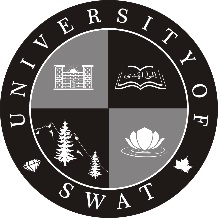 Centre for Plant Sciences and BiodiversityProgram Name: (e.g) BS BotanyAward List (for Courses without Lab. Work)Fresh         Repeat        SCE        Makeup        IOGCourse Title: (e.g) English-ITeacher Name: ______________________________________    	Credit Hours: (e.g)   03 (3-0)*MT: Mid Term, FT: Final Term, Assig: Assignments, Pres: PresentationsName of Examiner/Prof: ______________ 			Signature with date: __________________			 Countersigned by HoD ____________Roll No.Name of StudentMarks Obtained Marks Obtained Marks Obtained Marks Obtained Marks Obtained Marks Obtained Roll No.Name of StudentMT (30)FT (50)Assig. (05)Pres. (10)Quizzes(05)Total 100